ภูมิปัญญาท้องถิ่นด้านการแพทย์ไทย/การนวดแผนไทย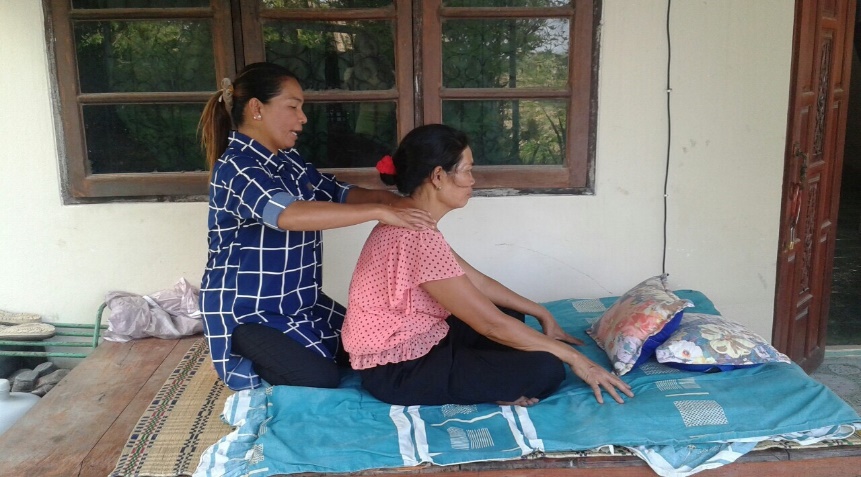 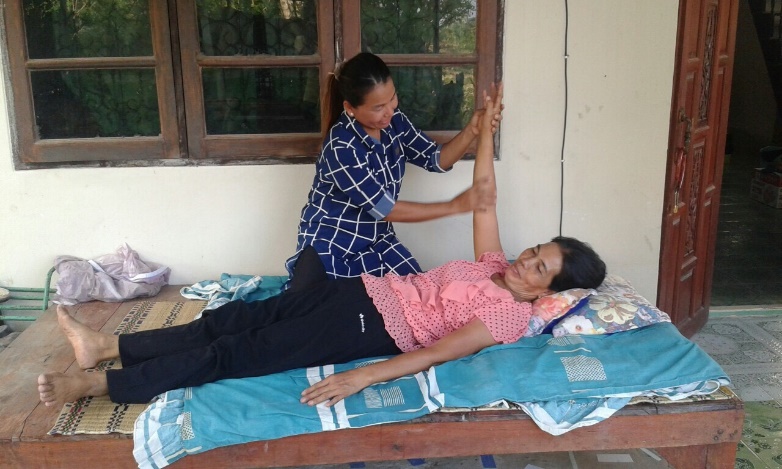 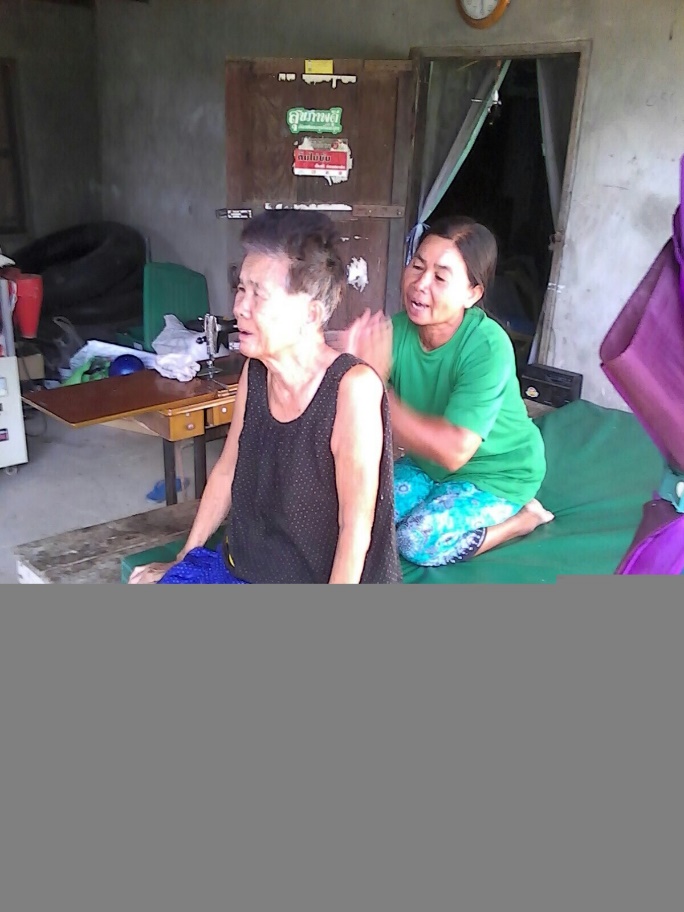 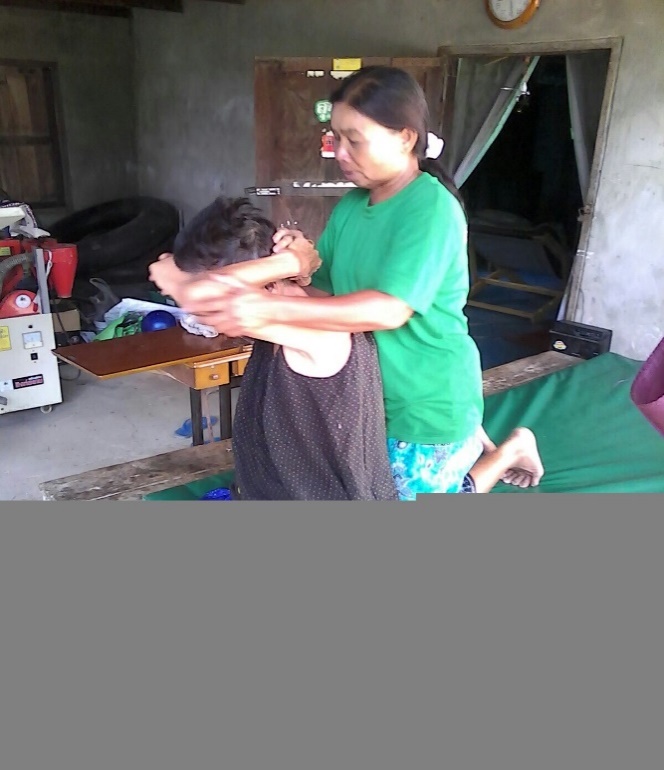 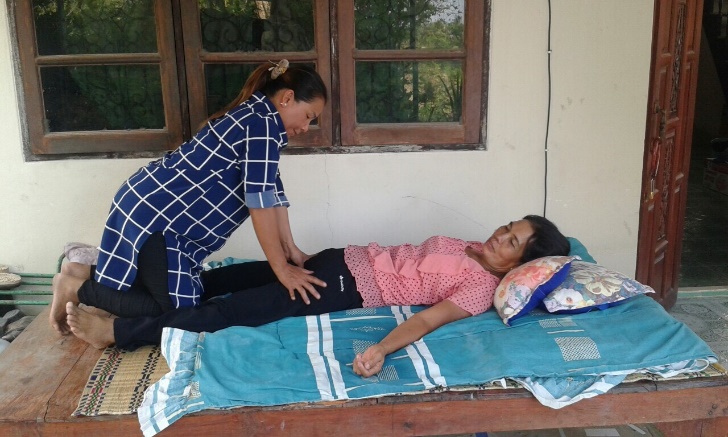 รวบรวมโดยกองการศึกษา ศาสนาและวัฒนธรรม  องค์การบริหารส่วนตำบลจันอัดการแพทย์ไทย/การนวดแผนไทย  ตำบลจันอัด  อำเภอโนนสูง  จังหวัดนครราชสีมา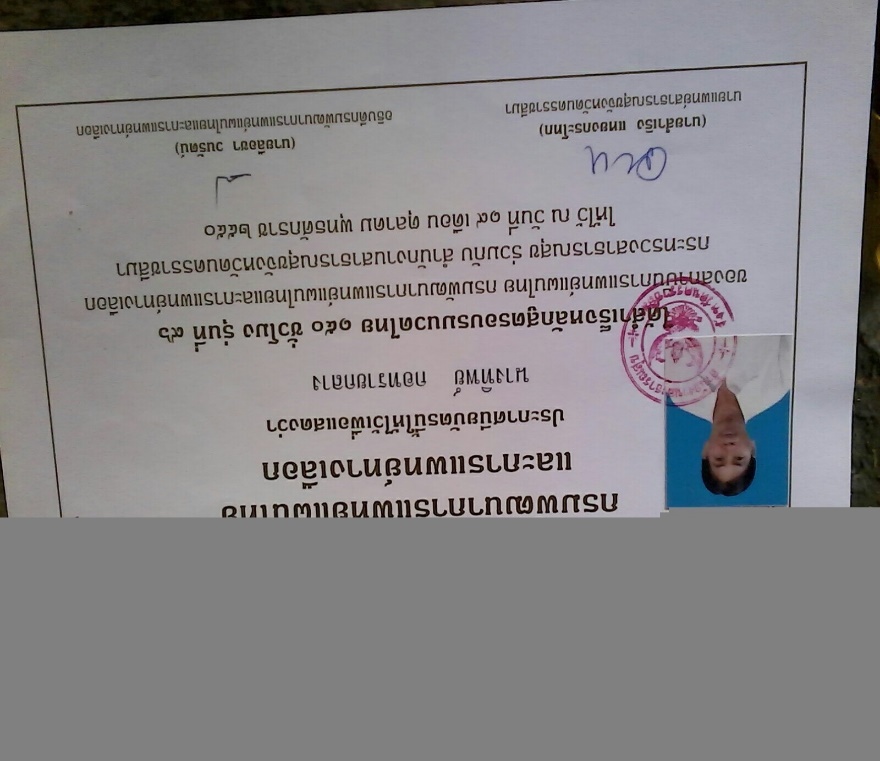 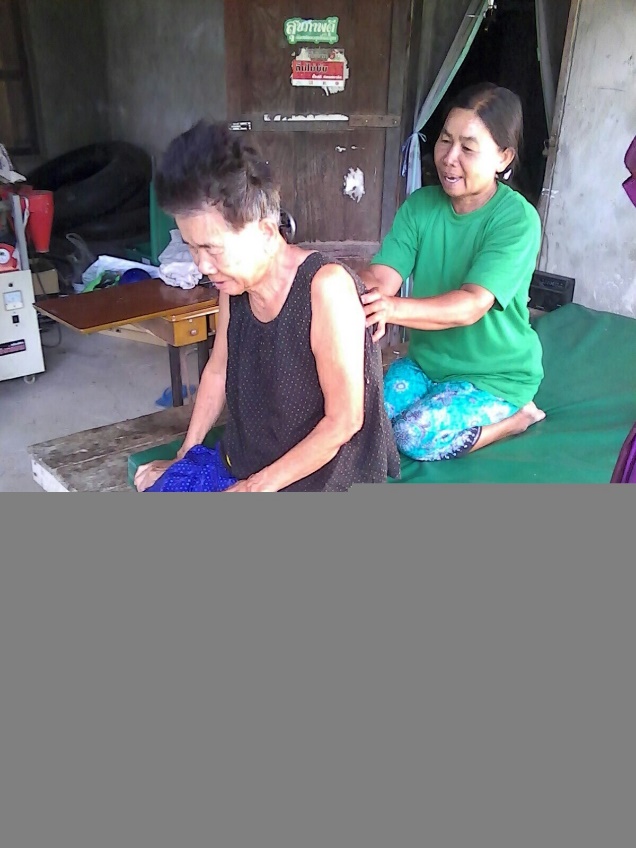 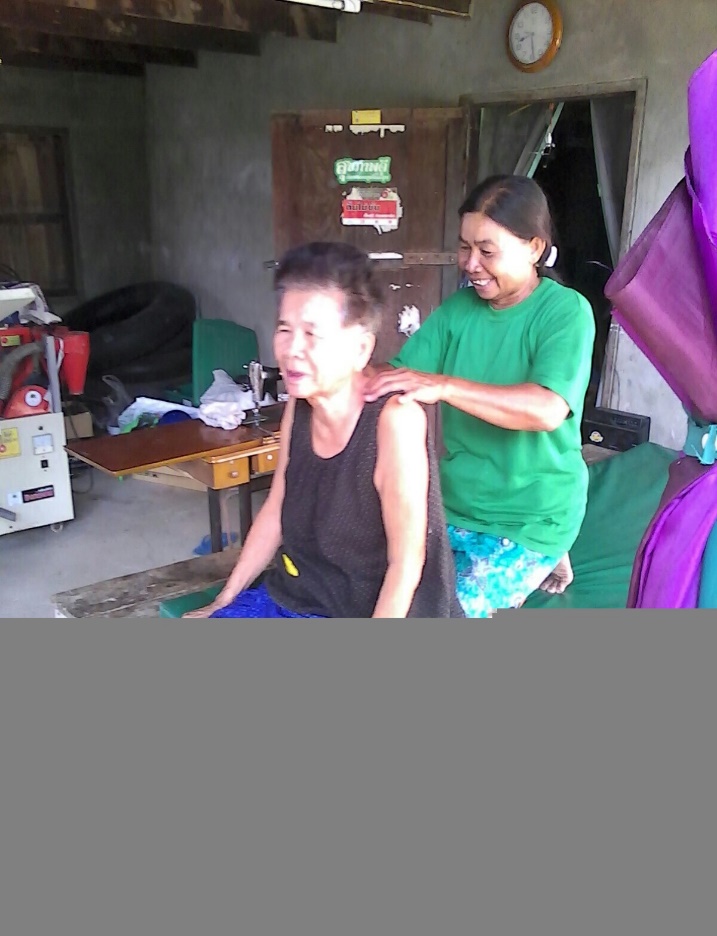 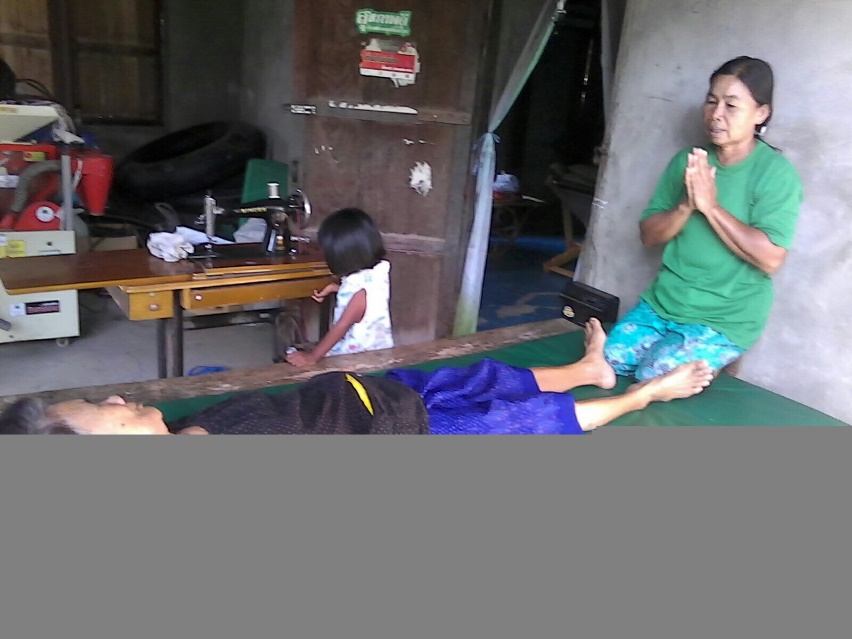    การนวดแผนไทย    นางทิพย์   กอทรายกลาง  ม. 1  บ้านสำโรง  ตำบลจันอัดการแพทย์ไทย/การนวดแผนไทย  ตำบลจันอัด  อำเภอโนนสูง  จังหวัดนครราชสีมา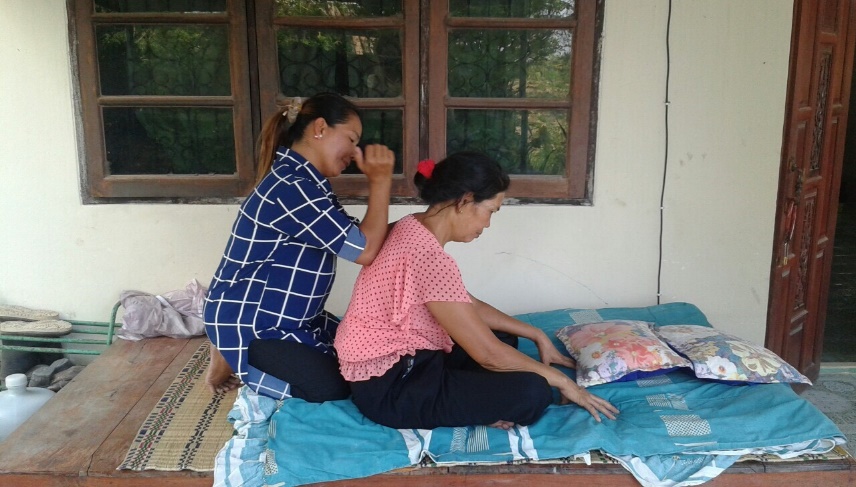 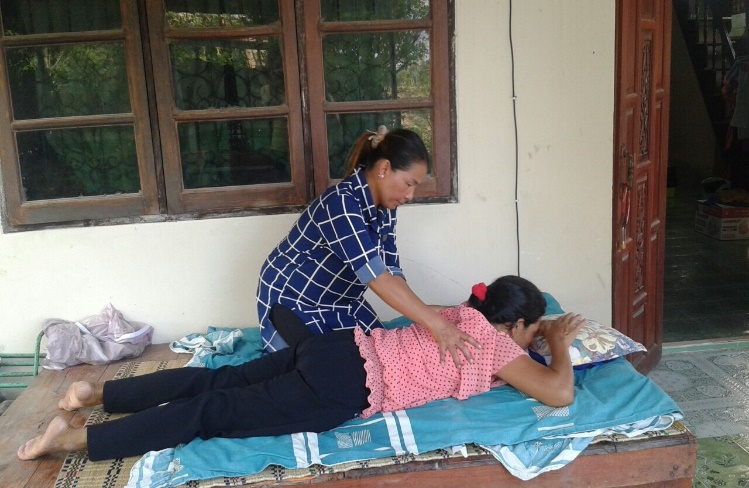 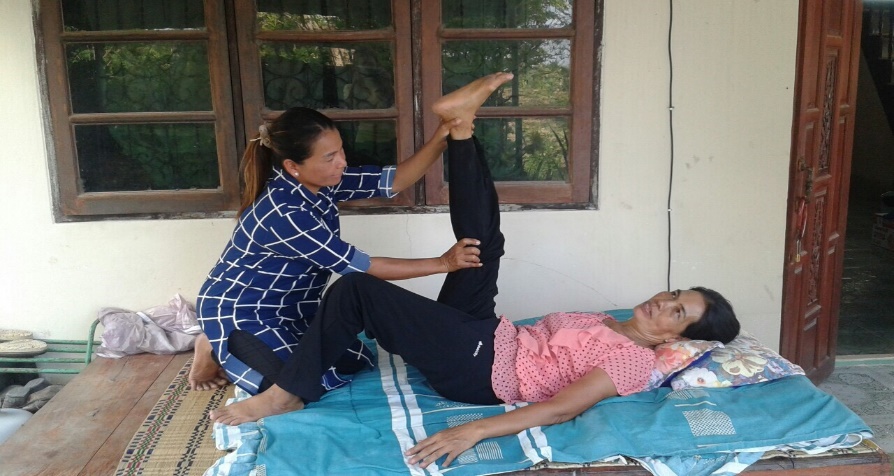 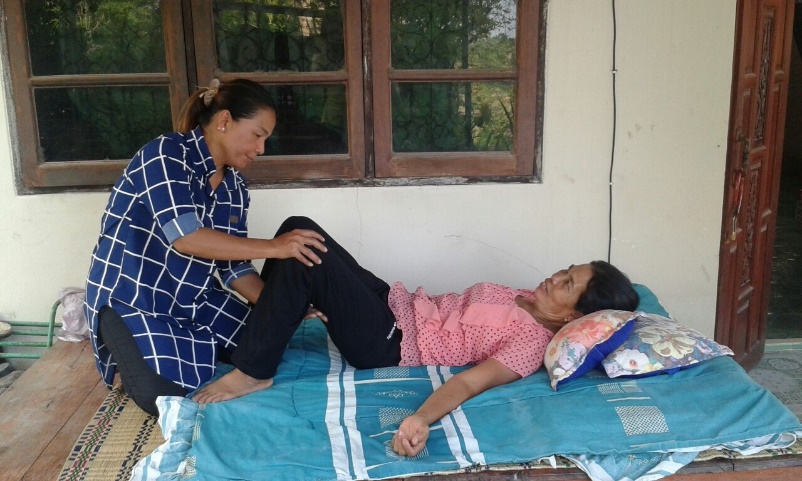 การนวดแผนไทย   นางจันทร์คำ   สมจักร  ม.3  บ้านเหล่า  ตำบลจันอัดด้านการแพทย์ไทย/การนวดแผนไทย๑. การนวดแผนไทย	การนวดแผนไทย ในเขตตำบลจันอัด มีหลายแห่ง หลายบุคคล จะยกตัวอย่างพอสังเขป ดังนี้		๑.๑.  นางทิพย์	กอทรายกลาง    ตั้งอยู่เลขที่ 86/1  หมู่ที่ ๑  บ้านสำโรง  ตำบลจันอัด อำเภอโนนสูง  จังหวัดนครราชสีมา  นางทิพย์  กอทรายกลาง  ได้เข้าร่วมการฝึกอบรมนวดแผนไทย           กับ สถาบันการแพทย์แผนไทย กรมพัฒนาการแพทย์แผนไทย และการแพทย์ทางเลือก โดยกระทรวงสาธารณสุขร่วมกับ จังหวัดนครราชสีมา ได้รับประกาศนียบัตร ณ วันที่ 11 ตุลาคม 2550 เมื่อผ่านการฝึกอบรม จึงได้กลับมาจัดเตรียมสถานที่และอุปกรณ์การนวดแผนไทย ที่บ้านเลขที่ 86/1 บ้านสำโรง หมู่ที่ ๑ 	สถานที่ตั้งการนวดแผนไทยนี้ หากมีผู้สนใจที่จะรับบริการ เชิญได้ที่บ้านเลขที่ 86/1 หมู่ที่ 1        บ้านสำโรง  ตำบลจันอัด อำเภอโนนสูง  จังหวัดนครราชสีมา 	กรณีมีผู้สนใจจะศึกษา สามารถไปศึกษาดูงาน เรียนรู้วิธีการนวด ได้ที่ นางทิพย์   กอทรายกลาง  ยินดีให้ข้อมูล การนวดแผนไทย แก่ผู้สนใจทุกคน 	การนวดแผนไทย     ของนางทิพย์    กอทรายกลาง  	ตั้งอยู่ที่		บ้านเลขที่ 86/1 หมู่ที่  1  บ้านสำโรง  ตำบลจันอัด  อำเภอโนนสูง  			จังหวัดนครราชสีมา  		การเดินทาง 	ห่างจาก ที่ทำการองค์การบริหารส่วนตำบลจันอัด ประมาณ  3 กิโลเมตร  			เดินทางสะดวกโดยรถยนต์ , รถจักรยานยนต์ ๒. การนวดแผนไทย	๑.๒.  นางสมพร   ตอนจอหอ  ตั้งอยู่เลขที่ 10  หมู่ที่ 2  บ้านจันอัด  ตำบลจันอัด อำเภอโนนสูง  จังหวัดนครราชสีมา  นางสมพร   ตอนจอหอ  ได้เข้าร่วมการฝึกอบรมนวดแผนไทย กับ สถาบันการแพทย์แผนไทย กรมพัฒนาการแพทย์แผนไทย และการแพทย์ทางเลือก โดยกระทรวงสาธารณสุขร่วมกับ จังหวัดนครราชสีมา จำนวน  150  ชั่วโมง  โดยทางองค์การบริหารส่วนตำบลจันอัดเป็นผู้ส่งเข้าร่วมการฝึกอบรม	จากนั้น นางสมพร   ตอนจอหอ  ได้นำความรู้ที่ได้รับมาใช้และปฏิบัติการนวดแผนไทย ที่บ้านเลขที่ 10 หมู่ที่ 2  บ้านจันอัด 	สถานที่ตั้งการนวดแผนไทยนี้ หากมีผู้สนใจที่จะรับบริการ เชิญได้ที่บ้านเลขที่ 10 หมู่ที่ 2 บ้านจันอัด  ตำบลจันอัด อำเภอโนนสูง  จังหวัดนครราชสีมา 	กรณีมีผู้สนใจจะศึกษา สามารถไปศึกษาดูงาน เรียนรู้วิธีการนวด ได้ที่ นางสมพร  ตอนจอหอ  ยินดีให้ข้อมูล การนวดแผนไทย แก่ผู้สนใจทุกคน 	การนวดแผนไทย     ของนางสมพร   ตอนจอหอ  	ตั้งอยู่ที่		บ้านเลขที่ 10 หมู่ที่  2  บ้านจันอัด  ตำบลจันอัด  อำเภอโนนสูง  			จังหวัดนครราชสีมา  		การเดินทาง 	ห่างจาก ที่ทำการองค์การบริหารส่วนตำบลจันอัด ประมาณ  2  กิโลเมตร  			เดินทางสะดวกโดยรถยนต์ , รถจักรยานยนต์ ๓. การนวดแผนไทย	๑.3.  นางจันทร์คำ  สมจักร  ตั้งอยู่เลขที่ 12  หมู่ที่ 3 บ้านเหล่า  ตำบลจันอัด อำเภอโนนสูง  จังหวัดนครราชสีมา  นางจันทร์คำ  สมจักร  ได้เข้าร่วมการฝึกอบรมนวดแผนไทย กับ สถาบันการแพทย์แผนไทย กรมพัฒนาการแพทย์แผนไทย และการแพทย์ทางเลือก โดยกระทรวงสาธารณสุขร่วมกับ จังหวัดนครราชสีมา จำนวน  150  ชั่วโมง  โดยทางองค์การบริหารส่วนตำบลจันอัดเป็นผู้ส่งเข้าร่วมการฝึกอบรม	จากนั้น นางจันทร์คำ  สมจักร  ได้นำความรู้ที่ได้รับมาใช้และปฏิบัติการนวดแผนไทย ที่บ้านเลขที่ 12 หมู่ที่ 3  บ้านเหล่า	สถานที่ตั้งการนวดแผนไทยนี้ หากมีผู้สนใจที่จะรับบริการ เชิญได้ที่บ้านเลขที่ 12  หมู่ที่ 3  บ้าน    เหล่า  ตำบลจันอัด อำเภอโนนสูง  จังหวัดนครราชสีมา 	กรณีมีผู้สนใจจะศึกษา สามารถไปศึกษาดูงาน เรียนรู้วิธีการนวด ได้ที่ จันทร์คำ  สมจักร  ยินดีให้ข้อมูล การนวดแผนไทย แก่ผู้สนใจทุกคน 	การนวดแผนไทย     ของนางจันทร์คำ  สมจักร  	ตั้งอยู่ที่		บ้านเลขที่ 12 หมู่ที่  3  บ้านเหล่า    ตำบลจันอัด  อำเภอโนนสูง  			จังหวัดนครราชสีมา  		การเดินทาง 	ห่างจาก ที่ทำการองค์การบริหารส่วนตำบลจันอัด ประมาณ  2  กิโลเมตร  			เดินทางสะดวกโดยรถยนต์ , รถจักรยานยนต์ 